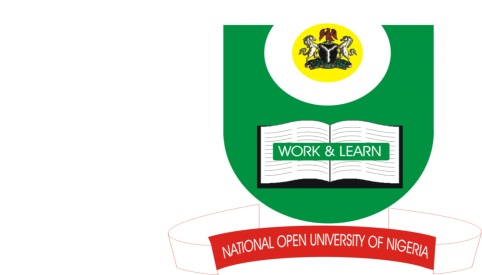  OF Plot 91 Cadastral Zone Nnamdi Azikiwe ExpresswayJabi – AbujaFACULTY OF SOCIAL SCIENCESDEPARTMENT OF POLITICAL SCIENCE JUNE 2017_1 POPCOURSE CODE:		INR441COURSE TITLE:		CONTEMPORARY STRATEGIC STUDIESCREDIT UNITS:                3TIME ALLOWED: 	3 HoursINSTRUCTION: 		Answer any 3 questions.Discuss the various ways by which nuclear proliferation can endanger international security- 23 marksDiscuss the meaning,  components and requirements of the Just War Theory-  23marksExamine separately the contributionsof Realism and Liberalism to the Contemporary Strategic thinking? (23 Marks)       4. Discuss the activities and impact of Boko Haram terrorists in the Northeast of Nigeria- 23marks5. Write short notes on the following:Containment -6 Marksb) Guerrilla warfare-6MarksDeterrence- 6 marksTerrorism-5 marksTotal = 23 Marks